									Bruxelles, le 1 septembre 2021Chers parents,J’ai le plaisir de porter à votre connaissance le calendrier des congés scolaires 2021-2022.Le DirecteurECOLE BARON STEENS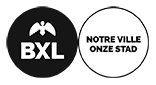 Enseignement FondamentalRue Haute, 255 1000 BruxellesTél. : 02/510.06.10Fax : 02/510.06.18Année scolaire 2021-2022Année scolaire 2021-2022Rentrée scolaireMercredi 1er septembre 2021Fête de la Communauté françaiseLundi 27 septembre 2021Congé d'automne (Toussaint)Du lundi 1er novembre 2021 au vendredi 5 novembre 2021Commémoration du 11 novembreJeudi 11 novembre 2021Vacances d'hiver (Noël)Du lundi 27 décembre 2021 au dimanche 9 janvier 2022Congé de détente (Carnaval)Du lundi 28 février 2022 au vendredi 04 mars 2022Vacances de printemps (Pâques)Du lundi 4 avril 2022 au vendredi 15 avril 2022Lundi de PâquesLundi 18 avril 2022Fête du 1er maiDimanche 1er mai 2022Congé de l'Ascensionjeudi 26 mai 2022Lundi de Pentecôtelundi 6 juin 2022Les vacances d'été débutent leVendredi 1er juillet 2022